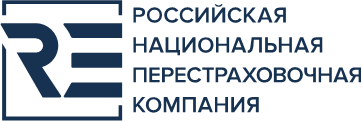 облигаторный договор перестрахования ИМУЩЕСТВА ЮРИДИЧЕСКИХ ЛИЦ на базе эксцедента № О-________/___г. Москва 								«__» _____ ___г.Перестрахователь______________________ПерестраховщикАкционерное Общество «Российская Национальная Перестраховочная Компания» (АО РНПК), г Москва.Тип ДоговораОблигаторный Договор непропорционального перестрахования на базе эксцедента убытка «по риску».Виды страхованияТерритория действияПериод действияДоговора Предмет ДоговораОбъект ПерестрахованияСтраховой случай по настоящему ДоговоруПрименимое законодательство/юрисдикцияНастоящий Договор распространяется на страховые случаи, произошедшие в период действия настоящего договора перестрахования по договорам страхования, заключенным Перестрахователем на основании действующих Правил страхования имущества юридических лиц Перестрахователя.Настоящий договор действует в отношении всех страховых событий, произошедших на территории России, и российский интерес за рубежом (исключая территорию США и Канады).Перестрахование, обусловленное настоящим договором, действует в отношении убытков, произошедших в период с __________ по__________. Настоящий договор действует с _____ до выполнения сторонами настоящего договора всех обязательств и осуществления всех взаимных расчетов между сторонами. Предметом настоящего перестрахования являются обязательства Перестраховщика возместить расходы Перестрахователя в связи с возникновением обязанности последнего произвести страховые выплаты по оригинальным договорам страхования.Имущественные интересы Перестрахователя, связанные с его обязанностью произвести страховые выплаты по оригинальным договорам страхования.Возникновение обязанности Перестрахователя произвести страховую выплату в связи с наступлением страхового случая. При этом датой возникновения обязанности Перестрахователя по осуществлению страховой выплаты по договорам страхования является дата наступления страхового случая по оригинальным договорам страхования.Российская Федерация.Лимит договора__________рублей окончательного нетто-убытка по каждому убытку/риску.Собственное удержаниеПерестрахователя (Приоритет)____________рублей окончательного нетто-убытка по каждому убытку/риску. Определение «одного риска»В отношении страхования имущества под «одним риском» понимается общая страховая сумма застрахованного имущества в любом имущественном комплексе, включающем в себя здания, оборудование, товары на складе, готовую продукцию. Расстояние между имущественными комплексами должно равняться высоте самого высокого здания, но быть не менее 20 метров.Перестраховочная премия ВосстановленияДоля ПерестраховщикаПремия перестраховщика:ИсключенияМинимальная депозитная премия (МДП)__________рублей.МДП оплачивается 4 равными платежами по графику______Перерасчет перестраховочной премии производится по ставке _____ от брутто-нетто заработанной премии в отношении договоров (полисов), за минусом возвратов, расторжений и премий, переданных в пропорциональное факультативное перестрахование за период с _____по _____________. Прогноз брутто-нетто заработанной премии в отношении договоров страхования ___________рублей.Окончательный перерасчет и оплата премии должны быть произведены не позднее ___________.Одно полное восстановление при уплате 100% дополнительной восстановительной премии независимо от даты убытка, но пропорционально его сумме.В случае убытка или убытков, подпадающих под защиту данного Договора, настоящим согласовано, что ответственность по Договору восстанавливается в полном объеме с момента возникновения убытка до истечения срока действия Договора. Дополнительная премия за восстановление ответственности Перестраховщика рассчитывается пропорционально сумме убытка и независимо от даты его наступления. Такая дополнительная премия должна быть оплачена Перестрахователем одновременно с оплатой убытка или убытков Перестраховщиком. Если урегулирование убытка происходит до окончательного перерасчета премии по настоящему Договору перестрахования, то восстановительная премия должна быть предварительно рассчитана на основании минимальной депозитной премии. После расчета окончательной премии по договору восстановительная премия подлежит перерасчету исходя из суммы окончательной премии.__% от лимита Перестраховочного покрытия, максимально _________ рублей сверх приоритета в размере_______рублей окончательного нетто-убытка по каждому убытку/риску.Максимальная ответственность Перестраховщика по Договору с учетом восстановления составляет __________ рублей.Минимальная депозитная премия (МДП)__________рублей.МДП оплачивается 4 равными платежами по графику______Окончательный перерасчет и оплата премии должны быть произведены не позднее ___________.Риски, связанные с ядерной или атомной энергией.Химическое, биологическое, биохимическое, электромагнитное загрязнение.Война, вторжение, действия внешних врагов, военные действия или операции военного характера (независимо от того, была объявлена война или нет).Гражданская война, мятежи, бунты, гражданские волнения, военные восстания, гражданские беспорядки, революции, военная или узурпированная власть.Терроризм, диверсия.Конфискация, национализация, реквизиция или уничтожение имущества на основании указа Правительства, государственных органов или органов местной власти.Страхование на базе эксцедента убытка, эксцедента убыточности, первого риска.Передача портфеля убытков или ретроактивное покрытие известных и/или заявленных убытков.Передача андеррайтерских полномочий третьим лицам.Риски, связанные с информационными технологиями.Космические летательные аппараты, авиация.По договоренности сторон могут быть применены дополнительные исключения.Минимальная депозитная премия (МДП)__________рублей.МДП оплачивается 4 равными платежами по графику______Перерасчет перестраховочной премии производится по ставке _____ от брутто-нетто заработанной премии в отношении договоров (полисов), за минусом возвратов, расторжений и премий, переданных в пропорциональное факультативное перестрахование за период с _____по _____________. Прогноз брутто-нетто заработанной премии в отношении договоров страхования ___________рублей.Окончательный перерасчет и оплата премии должны быть произведены не позднее ___________.Одно полное восстановление при уплате 100% дополнительной восстановительной премии независимо от даты убытка, но пропорционально его сумме.В случае убытка или убытков, подпадающих под защиту данного Договора, настоящим согласовано, что ответственность по Договору восстанавливается в полном объеме с момента возникновения убытка до истечения срока действия Договора. Дополнительная премия за восстановление ответственности Перестраховщика рассчитывается пропорционально сумме убытка и независимо от даты его наступления. Такая дополнительная премия должна быть оплачена Перестрахователем одновременно с оплатой убытка или убытков Перестраховщиком. Если урегулирование убытка происходит до окончательного перерасчета премии по настоящему Договору перестрахования, то восстановительная премия должна быть предварительно рассчитана на основании минимальной депозитной премии. После расчета окончательной премии по договору восстановительная премия подлежит перерасчету исходя из суммы окончательной премии.__% от лимита Перестраховочного покрытия, максимально _________ рублей сверх приоритета в размере_______рублей окончательного нетто-убытка по каждому убытку/риску.Максимальная ответственность Перестраховщика по Договору с учетом восстановления составляет __________ рублей.Минимальная депозитная премия (МДП)__________рублей.МДП оплачивается 4 равными платежами по графику______Окончательный перерасчет и оплата премии должны быть произведены не позднее ___________.Риски, связанные с ядерной или атомной энергией.Химическое, биологическое, биохимическое, электромагнитное загрязнение.Война, вторжение, действия внешних врагов, военные действия или операции военного характера (независимо от того, была объявлена война или нет).Гражданская война, мятежи, бунты, гражданские волнения, военные восстания, гражданские беспорядки, революции, военная или узурпированная власть.Терроризм, диверсия.Конфискация, национализация, реквизиция или уничтожение имущества на основании указа Правительства, государственных органов или органов местной власти.Страхование на базе эксцедента убытка, эксцедента убыточности, первого риска.Передача портфеля убытков или ретроактивное покрытие известных и/или заявленных убытков.Передача андеррайтерских полномочий третьим лицам.Риски, связанные с информационными технологиями.Космические летательные аппараты, авиация.По договоренности сторон могут быть применены дополнительные исключения.ОГОВОРКА ОБ ОКОНЧАТЕЛЬНОМ НЕТТО-УБЫТКЕТермин «Окончательный нетто-убыток» означает сумму, фактически оплаченную Перестрахователем при урегулировании убытка и/или серии убытков в результате одного страхового события, включая судебные расходы (если таковые имеются) и все иные расходы Перестрахователя на урегулирование убытка (за исключением административно-хозяйственных расходов и зарплат сотрудников Перестрахователя). Любые возмещения, включая возмещения по прочим договорам перестрахования, должны быть в первую очередь вычтены из такого убытка в целях расчета суммы окончательного нетто-убытка.Возмещения или выплаты, полученные после оплаты такого убытка, должны считаться полученными или обеспеченными до оплаты убытка, и все необходимые перерасчеты должны быть произведены между сторонами по настоящему Договору. Никакие из положений настоящей статьи не должны быть истолкованы таким образом, что выплата по настоящему Договору не может быть произведена прежде, чем определен окончательный нетто-убыток Перестрахователя.ОГОВОРКА О НЕТТО-УДЕРЖАННЫХ ЛИНИЯХНастоящий Договор перестрахования предоставляет перестраховочную защиту только в той части страхования, в которой Перестрахователь, действуя на момент начала настоящего Договора перестрахования в соответствии со своей обычной практикой, принимает на свое собственное удержание. При этом объем ответственности Перестраховщика по настоящему Договору перестрахования в отношении любого убытка или убытков не может быть увеличен из-за ошибки или упущения, которые привели к увеличению обычного собственного удержания Перестрахователя, или по причине невозможности Перестрахователя осуществить перестрахование в соответствии с обычной практикой, или по причине невозможности Перестрахователем получить любые суммы возмещений от других перестраховщиков, независимо от причин невыплаты: будь то неплатежеспособность или любые иные причины.Страховые суммы\лимиты по рискам\оригинальным договорам, превышающие общий лимит настоящего договора должны быть перестрахованы на пропорциональной базе или добавлены к собственному удержанию Перестрахователя. При этом сумма убытка по таким рискам для целей настоящего Договора перестрахования рассчитывается как произведение фактического убытка на коэффициент, равный отношению общего лимита настоящего Договора перестрахования к страховой сумме по риску\оригинальному Договору страхования.ОГОВОРКА О КОНВЕРТАЦИИ ВАЛЮТВалютой Договора и валютой расчетов являются рубли РФ.   В рамках настоящего договора перестрахования любая валюта, иная, чем рубли, должна быть переведена в валюту договора по курсу, который используется для учета операций у Перестрахователя или же по тому курсу, который указан в документах при урегулировании убытка. УВЕДОМЛЕНИЕ ОБ УБЫТКАХ  При наступлении события по прямому договору страхования с признаками страхового, сумма ущерба по которому может потенциально превысить 50% от приоритета Перестрахователя, Перестрахователь обязан известить Перестраховщика о таком событии в кратчайшие, в сложившихся условиях, сроки, но не позднее 3 рабочих дней с момента, как ему стало известно о таком событии и/или о факте вероятного превышения размера ущерба над указанной суммой. Извещение будет считаться поданным должным образом, если оно было направлено:- электронной почтой: claims@rnrc.ru- и/или факсом: +7 (495) 730-44-79- и/или курьером/почтой: Россия, 125047, Москва, ул. Гашека, д. 6, Бизнес Центр «Дукат Плейс 3», этаж 5КОНТРОЛЬ ЗА УРЕГУЛИРОВАНИЕМ УБЫТКОВ Урегулирование убытка по прямому договору страхования осуществляется Перестрахователем под контролем и по согласованию с Перестраховщиком всех этапов и в отношении всех решений по убытку, и до того, как Перестрахователь начнет их реализацию, независимо от того, что такие этапы/решения обсуждались (могли обсуждаться) Перестрахователем со страхователем (выгодоприобретателем) по прямому договору страхования.Перестраховщик не отвечает по заявленным ему Перестрахователем убыткам в той их части, в которой такие убытки не могли (не должны) были:быть квалифицированы страховым случаем, и/или подлежать возмещениюв соответствии с условиями прямого договора страхования, риск выплаты страхового возмещения по которому перестрахован по настоящему договору перестрахования. В отношении убытков, размер которых менее указанной суммы, Перестраховщик производит выплату своей доли в убытке, по факту выплаты Перестрахователем (Цедентом) суммы страхового возмещения по прямому договору страхования, в связи с объективным признанием последним убытка, т.е. квалификации заявленного события страховым случаем и расчета суммы страхового возмещения, строго на условиях и положениях прямого договора страхования, без предвзятости и заинтересованности какой-либо стороны в результатах таких квалификации и расчета.ОГОВОРКА О ПРОВЕРКЕ ДОКУМЕНТОВДокументация и учетные материалы Перестрахователя, относящиеся к настоящему Договору перестрахования, должны быть доступны для проверки представителями Перестраховщика в офисе Перестрахователя в любое разумное время. Право Перестраховщика на проверку документов сохраняется до тех пор, пока есть невыполненные обязательства по настоящему Договору перестрахования.ОГОВОРКА ОБ ОШИБКАХ И УПУЩЕНИЯХЛюбые непреднамеренные ошибки и упущения, совершенные Перестраховщиком или Перестрахователем, не освобождают ни одну из Сторон от любого рода ответственности, которая предусматривалась бы настоящим Договором перестрахования, если бы такая неумышленная ошибка или упущение не были совершены, при условии, что ошибка устранена незамедлительно после её обнаружения.Никакие ошибки и упущения не могут привести к возникновению большей ответственности Перестраховщика, как если бы такие ошибки или упущения не произошли.ОГОВОРКА ОБ ИЗМЕНЕНИЯХ И ДОПОЛНЕНИЯХЛюбые изменения и/или дополнения к настоящему Договору перестрахования, согласованные в форме переписки и/или дополнений, автоматически становятся обязывающими в рамках настоящего Договора перестрахования, только если они были официально задокументированы путем обмена корреспонденцией, подписанной Сторонами, или путем подписания дополнительного соглашения, которое будет являться составной и неотъемлемой частью настоящего Договора перестрахования.ОГОВОРКА ОБ АНДЕРРАЙТИНГОВОЙ ПОЛИТИКЕВ отношении классов бизнеса, покрываемых настоящим Договором перестрахования, Перестрахователь обязуется не вносить существенных изменений в свою стандартную андеррайтинговую политику без предварительного одобрения Перестраховщика, и любые договоренности, имеющие отношение к настоящему Договору перестрахования, должны оставаться без существенных изменений или считаться таковыми.ПРИМЕНЯЕМОЕ ПРАВО И ЮРИСДИКЦИЯНастоящий Договор перестрахования регулируется и подлежит толкованию в соответствии с законами Российской Федерации, и суды Российской Федерации обладают исключительной юрисдикцией.ОГОВОРКА О СПЕЦИАЛЬНЫХ УСЛОВИЯХ РАСТОРЖЕНИЯКаждая из сторон имеет право подать другой стороне нотис о немедленном расторжении настоящего Договора в случае, если одна из сторон:- фактически или юридически не может выполнять свои обязательства;- не может платить по своим обязательствам, неплатежеспособна, подлежит ликвидации или лишается лицензии на проведение страховой (перестраховочной) деятельности;- теряет более 50% собственных средств;- становится частью новой компании, или попадает под контроль другой компании;- не выполняет своих обязательств по настоящему Договору;- не в состоянии выполнить свои обязательства, так как на территории, где она находится, начинаются военные, объявленные или необъявленные действия, гражданская война или вводится режим военного положения, а также принимаются законодательные акты, делающие невозможным выполнение условий настоящего Договора.Настоящий Договор может быть расторгнут по соглашению Сторон.Настоящий Договор может быть расторгнут по инициативе одной из Сторон путем подачи письменного уведомления (нотиса) не менее, чем за 30 календарных дней до даты расторжения.В случае досрочного расторжения настоящего Договора Перестраховщик:- имеет право на получение заработанной части премии по основным договорам страхования, оплаченным до даты такого расторжения;- обязан в течение 10 рабочих дней вернуть Перестрахователю по его требованию; незаработанную часть премии (в оплаченной доле), размер которой рассчитывается на день прекращения договора;- несет ответственность по основным договорам страхования, заключенным до даты такого расторжения в отношении убытков, оплаченных и заявленных до даты такого расторжения.ОГОВОРКА О ВЗАИМОЗАЧЕТЕКаждая из Сторон имеет право произвести взаимозачет любых сумм по задолженностям другой Стороны в соответствии с условиями настоящего Договора. Сторона, имеющая право на взаимозачет, может воспользоваться таким правом в любое время и не зависимо от назначения (премии, убытки или другое).ПерестраховательПерестраховщикАкционерное общество «Российская Национальная Перестраховочная Компания»125047, г. Москва, улица Гашека, дом 6, Помещение XII	БЦ «Дукат Плейс III», 5 этажТел +7 (495) 730-44-80Расчетный счет: 40501 810 6 0026 0000003Наименование банка: ПАО Банк ВТБ, г. МоскваИНН банка: 7702070139Корреспондентский счет:	30101 810 7 0000 0000187БИК 044525187_________________________  /                          /                     М.П.________________  /  _____________ /на основании Доверенности №